CERTIFICATE OF ANALYSISSECTION 1. PRODUCT AND COMPANY IDENTIFICATIONProduct name: Cosmetic Grade Holographic Silver Glitter Product code: FCHL100	batch number:20200220-A01 Production date: 20200219Expiry date: 20230218Supplier: Zhongshan Zhongtai pigments Co.,LtdSECTION 2. INFORMATION ON SPECIFICATIONSECTION 3. INFORMATION ON INGREDIENTSSECTION 4. TEST REPORT ON HEAVY METALS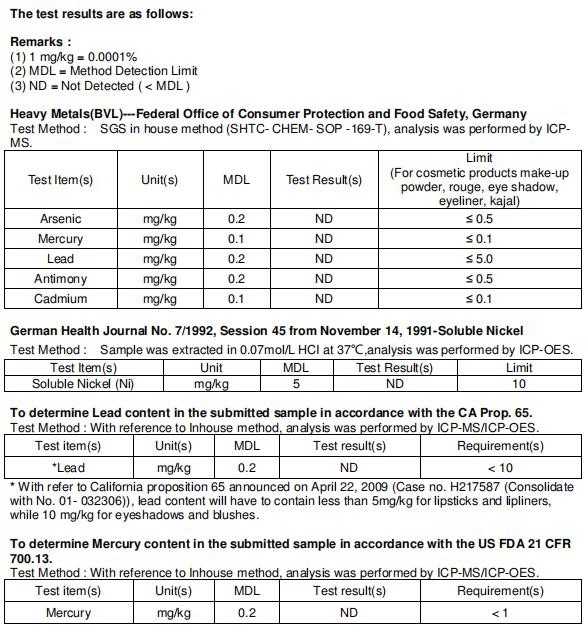 Product CodeColorThicknessSolvent-resista nceHeat ResistanceLight/UV ResistanceShapesizeFD&CColorantD&C ColorantPigmentPH ValueSurface DegradabilityFCHL100HolographicSilver25/50μm170~190℃8.0Hexagon/SpecialShape3mm---7.0-7.5Key IngredientCAS NO.EC NO.Target%Polyethylene terephthalate25038-59-9607-507-198.89Acrylates copolymer25133-97-5607-559-51.1Aluminum 7429-90-5231-072-30.01